                                                  Piddle Valley CE First School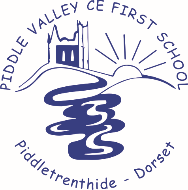 “Prevent” Action Plan 2019/2020References: “Keeping Children Safe in Education: Information for all school and college staff” DfE, September 2019“The Prevent Duty: Departmental advice for schools and childcare providers”, DfE, June 2015DutyWhat this meansActionBy whomAssess the risk of children being drawn into terrorismStaff can demonstrate a general understanding of the risks affecting children and young peopleAll staff have read “Keeping Children Safe in Education”, 2019.The Prevent Lead Mrs Jayne Browne, Headteacher has informed staff of their duties as set out in “The Prevent Duty” (DfE, June 2015). All staffPrevent LeadThe school has identified a Prevent Lead, namely Mrs Jayne BrowneAll staff know who the Prevent Lead is and that this person acts as a source of advice and support.All staffThe school is using local partnership arrangements exercising its Prevent duty.Staff record and report concerns in line with existing policies and procedures.The school uses ‘My Concern’ to record and log concerns. All staff have access via their own login.A Procedures file is maintained and accessed from outside the Heateachers office. In the event of no online access the file supports the schools recording and reporting procedures. All staff